Муниципальное бюджетное общеобразовательное  учреждение «Средняя общеобразовательная школа № 10 г. Дубны  Московской области»VII школьная педагогическая конференцияПроектная деятельностьв воспитательной работеначальной школы                                          Учитель начальной школыМедведева Татьяна Михайловна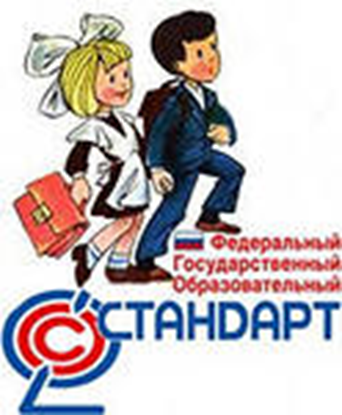 Март 2014 год«Расскажи мне – и я забуду,покажи мне – и я запомню,сделай вместе со мной – и я научусь».    Проекты в младших классах – это трудно? Да! Но всё-таки это возможно. Ведь именно в проектной деятельности ребенок приобретает ценнейший опыт – опыт «обучения» других людей. Погружаясь в тематику своего проекта, ребёнку предстоит освоить новые для себя позиции. Во-первых, он может выступать в качестве специалиста изучаемого вопроса, во-вторых – эксперта, а в-третьих - наставника.    Проектное обучение — полезная альтернатива классно-урочной системе.  Его следует использовать в воспитательной и внеурочной работе как дополнение к другим видам  обучения.    Воспитательную работу решила построить через метод проектов, самый распространённый вид исследовательского труда, который развивает детей  за счёт включения их в различные виды деятельности, прививает учащимся жизненно необходимые знания и умения.     Проект  –  это просто специальное  задание, план, замысел, путь решения проблемы, в результате которого должно получиться что-то новое: продукт, отношение, книга, фильм,  сценарий, презентация и т.д.  Метод – сердцевина воспитательного  процесса, связывающее звено между запроектированной целью и конечным результатом. Методы, используемые на уроках и внеклассных мероприятиях, условно делятся на 3 основные категории: пассивные, активные и интерактивные.  Интерактивные методы (методы кругового взаимодействия).     При использовании интерактивных методов роль учителя резко меняется, перестаёт быть центральной, он лишь регулирует учебно-воспитательный процесс и занимается его общей организацией, готовит заранее необходимые задания и формулирует вопросы или темы для обсуждения в группах, даёт консультации, контролирует время и порядок выполнения намеченного плана.      Учащиеся работают с дополнительными источниками информации. Они также обращаются к социальному опыту – собственному,  своих товарищей, родителей,  при этом им приходится вступать в коммуникацию друг с другом, совместно решать поставленные задачи, преодолевать конфликты, находить общие точки соприкосновения, идти на компромиссы.Одним из интерактивных методов является проектная деятельность.                  Разновидности проектов.1. По методу, доминирующему в проекте: •	исследовательские проекты  (имеют структуру,  приближенную к подлинным научным исследованиям). Обязательно выдвижение гипотезы исследования, обозначения методов исследования и проведение эксперимента. •	Творческие проекты  – имеют не столь строгую проработанную структуру. Форма представления результатов может быть различной: изделие, видеофильм, праздник, экспедиция, репортаж. •	Приключенческие, игровые – предполагают, что участники принимают на себя определенные роли, обусловленные содержанием проекта. Ведущий вид деятельности учащихся в таких проектах – ролевая игра. Результаты не всегда возможно наметит в начале работы, они могут определиться лишь в конце проекта, но необходима рефлексия участников и соотнесение полученных результатов с поставленной целью. •	Информационные – это тип проекта, призванный научить учащихся добывать и анализировать информацию. Такой проект может интегрироваться в более крупный исследовательский проект и стать его частью. Учащиеся изучают и используют различные источники информации. •	Практико-ориентированные – это проекты, четко ориентированные на результат. Результатом может быть изделие, удовлетворяющее конкретную потребность. Здесь важна не только хорошо продуманная структура проекта, но и хорошая организация координационной работы по корректировке совместных и индивидуальных усилий, организации презентации полученных результатов и возможных способов их внедрения в практику, а также организации внешней оценки проекта. 2. По характеру координирования проекта: •	с явной координацией – учитель участвует в проекте в своем собственном статусе, направляет работу, организует отдельные этапы проекта. Здесь важным является отказ от авторитарного руководства, работа в содружестве с учащимися, сохраняя консультационные функции,  не навязывая свое решение. •	Со  скрытой координацией – координатор выступает как полноправный участник проекта и не обнаруживает свой истинный статус учителя в период деятельности групп-участников. Свое влияние он осуществляет за счет лидерских и профессиональных качеств по критерию компетентности. 3. По количеству участников: •	личностные (индивидуальные) •	парные •	групповые 4. По продолжительности проведения: •	краткосрочные (разработан на нескольких уроках) •	средней продолжительности (от недели до месяца) •	долгосрочные (от одного до нескольких месяцев)     Цель проектного обучения  –  создание условий для освоения новых типов деятельности в социокультурной среде, развитие умения адаптироваться к изменяющимся условиям жизни человека.     Задачи  исследовательской деятельности специфичны для каждого возраста. В младшем возрасте начальной школы (1-2-е классы) это: •	вхождение детей в проблемную игровую ситуацию (ведущая роль учителя); •	активизация желания искать пути разрешения проблемной ситуации (вместе с учителем); •	формирование начальных предпосылок исследовательской деятельности (практические опыты). В более старшем возрасте начальной школы (3-4-е классы) – это: •	формирование предпосылок поисковой деятельности, интеллектуальной инициативы; •	развитие умения определять возможные методы решения проблемы с помощью взрослого, а затем и самостоятельно; •	формирование умения применять данные методы, способствующие решению поставленной задачи, с использованием различных вариантов; •	развитие желания пользоваться специальной терминологией, ведение конструктивной беседы в процессе совместной исследовательской деятельности.     Результат деятельности для учащихся – конкретный продукт деятельности (информационной или осязаемой).     Результат деятельности для учителя – изменение уровня сформированности ключевых компетентностей, которые демонстрирует учащийся в ходе проектной деятельности.    В своей работе придерживаюсь следующих требований: •	Проект разрабатывается с согласия или по инициативе учащихся. •	Тема проекта для всего класса может быть одна, а пути его реализации в каждой группе – разные. •	Проект является значимым для окружения моих учащихся – родителей, знакомых. •	Работа по проекту является исследовательской. •	Проект должен быть педагогически значим, то есть учащиеся приобретают знания, строят отношения, овладевают необходимыми способами мышления и действий.      Проекты подбираем такие, которые были бы интересны и полезны детям.Рассказ о работе над годовым проектом «Заседание семейной гостиной, посвященное презентации проекта «МОЯ РОДОСЛОВНАЯ». (Презентация).
      В завершении я хочу сказать, что на начало учебного года я не составляю план по организации проектов во внеклассной работе. Темы появляются по мере возникновения интереса детей к той или иной проблеме. Я понимаю, что в моей работе над проектом не всегда выполняется условие, что надо делить детей на группы. Мы порой работаем всем классом. Но в данной работе и меня и детей устраивает результат: ребята читают книги, осваивают новые знания, учатся работать в коллективе, радуются и удивляются успехам одноклассников. И ещё один положительный момент этого направления: большая часть родителей поддерживает инициативу, и активно помогают детям, включаясь в работу.